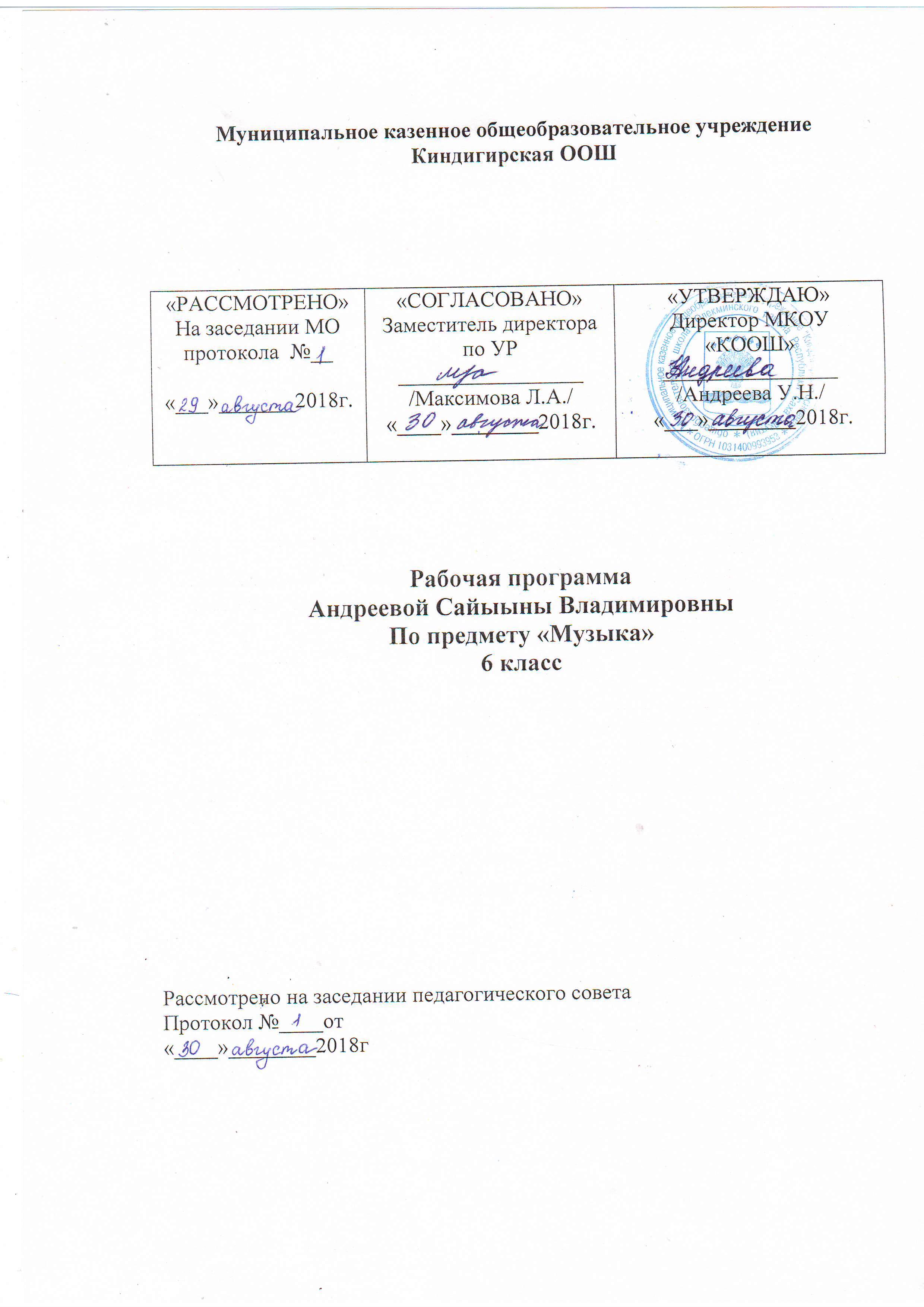 I.Пояснительная запискаДанная  рабочая  программа разработана на основе авторской программы «Музыка» (Программы для общеобразовательных учреждений: Музыка: 1- 4 кл, 5-7 кл., «Искусство»- 8-9 кл./ Е.Д. Крицкая, Г.П. Сергеева, Т.С. Шмагина – Москва: “Просвещение”, 2010 год). Программа «Музыка» для основной школы (в данном издании 5 – 7 классов) имеет гриф «Допущено Министерством образования и науки Российской федерации». Исходными документами для составления данной рабочей      программы являются:Базисный учебный план общеобразовательных учреждений Российской Федерации, утвержденный приказом Минобразования РФ № 1312 от 09. 03. 2004;Федеральный компонент государственного образовательного стандарта, утвержденный Приказом Минобразования РФ от 05. 03. 2004 года № 1089;Авторская программа «Музыка 5 - 7» авторов Г.П.Сергеевой, Е.Д.Критской «Программы общеобразовательных учреждений. Музыка. 1-7 классы. Искусство 8-9 классы»– М. Просвещение, 2007;;При работе по данной программе предполагается использование следующего учебно-методического комплекта: учебники, рабочие тетради, нотная хрестоматия, фонохрестоматия, методические рекомендации для учителя под редакцией  Г.П Сергеевой, Е.Д.Критской.Цель программы – развитие музыкальной культуры школьников как неотъемлемой части духовной культуры.Задачи: - развитие музыкальности; музыкального слуха, певческого голоса, музыкальной памяти, способности к сопереживанию; образного и ассоциативного мышления, творческого воображения;- освоение музыки и знаний о музыке, ее интонационно-образной природе, жанровом и стилевом многообразии, особенностях музыкального языка; музыкальном фольклоре, классическом наследии и современном творчестве отечественных и зарубежных композиторов; о воздействии музыки на человека; о ее взаимосвязи с другими видами искусства и жизнью;- овладение практическими умениями и навыками в различных видах музыкально-творческой деятельности: слушании музыки, пении (в том числе с ориентацией на нотную запись), инструментальном музицировании, музыкально-пластическом движении, импровизации, драматизации исполняемых произведений;- воспитание эмоционально-ценностного отношения к музыке; устойчивого интереса к музыке, музыкальному искусству своего народа и других народов мира; музыкального вкуса учащихся; потребности к самостоятельному общению с высокохудожественной музыкой и музыкальному самообразованию; слушательской и исполнительской культуры учащихся.Реализация данной программы опирается на следующие методы музыкального образования:метод художественного, нравственно-эстетического познания музыки;метод эмоциональной драматургии;метод интонационно-стилевого постижения музыки;метод художественного контекста;метод создания «композиций»;метод перспективы и ретроспективы.         В соответствии учебным планом в 6 классе на учебный предмет «Музыка» отводится 35 часов (из расчета 1 час в неделю).  Курс нацелен на изучение многообразных взаимодействий музыки с жизнью, природой, обычаями, литературой, живописью, историей, психологией музыкального восприятия, а также с другими видами и предметами художественной и познавательной деятельности.Программа основана на обширном материале, охватывающем различные виды искусств, которые дают возможность учащимся усваивать духовный опыт поколений, нравственно-эстетические ценности мировой художественной культуры, и преобразуют духовный мир человека, его душевное состояние. Содержание данной программы раскрывается в учебных темах каждого полугодия. В обновленном музыкальном материале, а также введении параллельного и методически целесообразного литературного и изобразительного рядов. В программе 6 класса рассматривается многообразие музыкальных образов, запечатленных в жанрах вокальной, инструментальной и инструментально-симфонической музыки. Музыкальный образ рассматривается как живое, обобщенное представление о действительности, выраженное в звуках. В сферу изучения входят также интонационная природа музыкальных образов, приемы взаимодействия и развития различных образных сфер в музыкальном искусстве. Мир образов народной, религиозной, классической и современной музыки. Музыка в семье искусств.Приоритетным направлением содержания программы и УМК по-прежнему остается русская музыкальная культура. Фольклор, классическое наследие, музыка религиозной традиции, современные музыкальные направления музыкального искусства формируют у учащихся национальное самосознание, понимание значимости своей культуры в художественной картине мира. Контроль осуществляется в следующих видах: - входной, текущий, тематический, итоговый.Формы контроля:При организации учебно-воспитательного процесса для реализации программы «Музыка» 6 класс предпочтительными формами организации учебного предмета считаю: индивидуальные, групповые, фронтальные, коллективные, наблюдение, самостоятельная работа, тест.Виды организации учебной деятельности:- конкурс- викторина- самостоятельная работа- творческая работа   -проектная  деятельность.II.          Учебно-тематический     план    предмета  «Музыка»   (6  класс)                                                     УЧЕБНО – ТЕМАТИЧЕСКОЕ ПЛАНИРОВАНИЕ6 КЛАССIII.Содержание  тем учебного предмета «Музыка» 6 класстема   I полугодия:«Мир образов вокальной и инструментальной музыки» (15 часов)Лирические, эпические, драматические образы. Единство содержания и формы. Многообразие жанров вокальной музыки (песня, романс, баллада, баркарола, хоровой концерт, кантата и др.). Песня, ария, хор в оперном спектакле. Единство поэтического текста и музыки. Многообразие жанров инструментальной музыки: сольная, ансамблевая, оркестровая. Сочинения для фортепиано, органа, арфы, симфонического оркестра, синтезатора.Музыка Древней Руси. Образы народного искусства. Фольклорные образы в творчестве композиторов. Образы русской духовной и светской музыки (знаменный распев, партесное пение, духовный концерт). Образы западноевропейской духовной и светской музыки (хорал, токката, фуга, кантата, реквием). Полифония и гомофония.Авторская песня — прошлое и настоящее. Джаз — искусство XX в. (спиричуэл, блюз, современные джазовые обработки).Взаимодействие различных видов искусства в раскрытии образного строя музыкальных произведений.Использование различных форм музицирования и творческих заданий в освоении содержания музыкальных образов.Тема  II  полугодия: «Мир образов камерной и симфонической музыки» (19 часов)Жизнь — единая основа художественных образов любого вида искусства. Отражение нравственных исканий человека, времени и пространства в музыкальном искусстве. Своеобразие и специфика художественных образов камерной и симфонической музыки. Сходство и различие как основной принцип развития и построения музыки. Повтор (вариативность, вариантность), контраст. Взаимодействие нескольких музыкальных образов на основе их сопоставления, столкновения, конфликта.Программная музыка и ее жанры (сюита, вступление к опере, симфоническая поэма, увертюра-фантазия, музыкальные иллюстрации и др.). Музыкальное воплощение литературного сюжета. Выразительность и изобразительность музыки. Образ-портрет, образ-пейзаж и др. Непрограммная музыка и ее жанры: инструментальная миниатюра (прелюдия, баллада, этюд, ноктюрн), струнный квартет, фортепианный квинтет, концерт, концертная симфония, симфония-действо и др.Современная трактовка классических сюжетов и образов: мюзикл, рок-опера, киномузыка.Использование различных форм музицирования и творческих заданий в освоении учащимися содержания музыкальных образов.IV.Требования к уровню подготовки учащихся по предмету музыка 6класс     В результате изучения музыки ученик должен:Знать/понимать:специфику музыки как вида искусства;значение музыки в художественной культуре и ее роль в синтетических видах творчества;основные жанры народной и профессиональной музыки;основные формы музыки;характерные черты и образцы творчества крупнейших русских и зарубежных композиторов;виды оркестров, названия наиболее известных инструментов;имена выдающихся композиторов и исполнителей;Уметь:эмоционально - образно воспринимать и характеризовать музыкальные произведения;узнавать на слух изученные произведения русской и зарубежной классики;выразительно исполнять соло (с сопровождением и без сопровождения);выявлять общее и особенное при сравнении музыкальных произведений на основе полученных знаний об интонационной природе музыки;распознавать на слух и воспроизводить знакомые мелодии изученных произведений инструментальных и вокальных жанров;различать звучание отдельных музыкальных инструментов, виды хора и оркестра;Использовать приобретенные знания и умения в практической деятельности и повседневной жизни для:певческого и инструментального музицирования дома, в кругу друзей и сверстников, на внеклассных и внешкольных музыкальных занятиях, школьных праздниках;размышления о музыке и ее анализа, выражения собственной позиции относительно прослушанной музыки;музыкального самообразования: знакомства с литературой о музыке, слушания музыки в свободное от уроков время (посещение концертов, музыкальных спектаклей, прослушивание музыкальных радио- и телепередач и др.); выражения своих личных музыкальных впечатлений в форме устных выступлений и высказываний на музыкальных занятиях; определения своего отношения к музыкальным явлениям действительности.Общеучебные  умения, навыки  и  способы  деятельности.Учебная программа предусматривает формирование у учащихся общеучебных умений и навыков, универсальных способов деятельности и ключевых компетенций.Освоение содержания основного общего образования по предмету «Музыка» способствует:- формированию у учащихся представлений о художественной картине мира;- овладению ими методами наблюдения, сравнения, сопоставления, художественного анализа;- обобщению получаемых впечатлений об изучаемых явлениях, событиях художественной жизни страны;- расширению и обогащению опыта выполнения учебно-творческих задач и нахождению при этом оригинальных решений, адекватного восприятия устной речи, ее интонационно-образной выразительности, интуитивного и осознанного отклика на образно-эмоциональное содержание произведений искусства;- совершенствованию умения формулировать свое отношение к изучаемому художественному явлению в вербальной и невербальной формах, вступать (в прямой или в косвенной форме) в диалог с произведением искусства, его автором, с учащимися, с учителем;- формулированию собственной точки зрения по отношению к изучаемым произведениям искусства, к событиям в художественной жизни страны и мира, подтверждая ее конкретными примерами;- приобретению умения и навыков работы с различными источниками информации.Опыт творческой деятельности, приобретаемый на музыкальных занятиях, способствует:- овладению учащимися умениями и навыками контроля и оценки своей деятельности;- определению сферы своих личностных предпочтений, интересов и потребностей, склонностей к конкретным видам деятельности;- совершенствованию умений координировать свою деятельность с деятельностью учащихся и учителя, оценивать свои возможности в решении творческих задач.Требования  к  уровню  подготовкиОбучение музыкальному искусству должно обеспечить учащимся возможность:понимать жизненно-образное содержание музыкальных произведений разных жанров; различать лирические, эпические, драматические музыкальные образы;иметь представление о приемах взаимодействия и развития образов музыкальных сочинений;знать имена выдающихся русских и зарубежных композиторов, приводить примеры их произведений;уметь по характерным признакам определять принадлежность музыкальных произведений к соответствующему жанру и стилю — музыка классическая, народная, религиозная, современная;владеть навыками музицирования: исполнение песен (народных, классического репертуара, современных авторов), напевание запомнившихся мелодий знакомых музыкальных сочинений;анализировать различные трактовки одного и того же произведения, аргументируя исполнительскую интерпретацию замысла композитора;раскрывать образный строй музыкальных произведений на основе взаимодействия различных видов искусства;развивать навыки исследовательской художественно-эстетической деятельности (выполнение индивидуальных и коллективных проектов);совершенствовать умения и навыки самообразования.V.Личностные, метапредметные и предметные планируемые результаты освоения программы по учебному предмету «Музыка» 6 класс.   Универсальные учебные действия (УУД) выступают обязательной основой образовательного и воспитательного процесса в области музыкального образования и воспитания.   Реализация данной программы предусматривает использование разнообразных видов музыкально-практической деятельности школьников как основы формирования УУД. К ним относятся: восприятие музыки и размышления о ней (устные и письменные); хоровое, ансамблевое, сольное пение; музицирование (включая игру на различных инструментах, включая синтезаторы и миди-клавиатуры); музыкально-ритмические движения и пластическое интонирование, инсценировки и драматизации музыкальных произведений, выявление ассоциативно-образных связей музыки с другими видами искусств; проектно-исследовательская деятельность школьников, использование информационно-коммуникационных технологий и электронных образовательных ресурсов, самообразование, саморазвитие в области музыкальной культуры и искусства; применение разнообразных способов творческой деятельности вне урока, в системе воспитательной работы; перенесение полученных знаний, способов деятельности в досуговую сферу.   Изучение курса «Музыка» в основной школе по данной программе предполагает определенные результаты:   Личностные результаты отражаются в индивидуальных качественных свойствах учащихся, которые они должны приобрести в процессе освоения учебного предмета «Музыка»:—	 чувство гордости за свою Родину, российский народ и историю России, осознание своей этнической и национальной принадлежности; знание культуры своего народа, своего края, основ культурного наследия народов России и человечества; усвоение традиционных ценностей многонационального российского общества;—	 целостный, социально ориентированный взгляд на мир в его органичном единстве и разнообразии природы, народов, культур и религий;—	 ответственное отношение к учению, готовность и способность к саморазвитию и самообразованию на основе мотивации к обучению и познанию;—	 уважительное отношение к иному мнению, истории и культуре других народов; готовность и способность вести диалог с другими людьми и достигать в нем взаимопонимания; этические чувства доброжелательности и эмоционально-нравственной отзывчивости, понимание чувств других людей и сопереживание им;—	 компетентность в решении моральных проблем на основе личностного выбора, осознанное и ответственное отношение к собственным поступкам;—	 коммуникативная компетентность в общении и сотрудничестве со сверстниками, старшими и младшими в образовательной, общественно полезной, учебно-исследовательской, творческой и других видах деятельности;—	 участие в общественной жизни школы в пределах возрастных компетенций с учетом региональных и этнокультурных особенностей;—	 признание ценности жизни во всех ее проявлениях и необходимости ответственного, бережного отношения к окружающей среде;—	 принятие ценности семейной жизни, уважительное и заботливое отношение к членам своей семьи;—	 эстетические потребности, ценности и чувства, эстетическое сознание как результат освоения художественного наследия народов России и мира, творческой деятельности музыкально-эстетического характера.   Метапредметные результаты характеризуют уровень сформированности универсальных учебных действий, проявляющихся в познавательной и практической деятельности учащихся:—	 умение самостоятельно ставить новые учебные задачи на основе развития познавательных мотивов и интересов;—	 умение самостоятельно планировать пути достижения целей, осознанно выбирать наиболее эффективные способы решения учебных и познавательных задач;—	 умение анализировать собственную учебную деятельность, адекватно оценивать правильность или ошибочность выполнения учебной задачи и собственные возможности ее решения, вносить необходимые коррективы для достижения запланированных результатов;—	 владение основами самоконтроля, самооценки, принятия решений и осуществления осознанного выбора в учебной и познавательной деятельности;—	 умение определять понятия, обобщать, устанавливать аналогии, классифицировать, самостоятельно выбирать основания и критерии для классификации; умение устанавливать причинно-следственные связи; размышлять, рассуждать и делать выводы;—	 смысловое чтение текстов различных стилей и жанров;—	 умение создавать, применять и преобразовывать знаки и символы модели и схемы для решения учебных и познавательных задач;—	 умение организовывать учебное сотрудничество и совместную деятельность с учителем и сверстниками: определять цели, распределять функции и роли участников, например в художественном проекте,  взаимодействовать  и  работать  в группе;— формирование и развитие компетентности в области использования информационно-коммуникационных технологий; стремление к самостоятельному общению с искусством и художественному самообразованию.   Предметные результаты обеспечивают успешное обучение на следующей ступени общего образования и отражают:—	 сформированность основ музыкальной культуры школьника как неотъемлемой части его общей духовной культуры;—	 сформированность потребности в общении с музыкой для дальнейшего духовно-нравственного развития, социализации, самообразования, организации содержательного культурного досуга на основе осознания роли музыки в жизни отдельного человека и общества, в развитии мировой культуры;—	 развитие общих музыкальных способностей школьников (музыкальной памяти и слуха), а также образного и ассоциативного мышления, фантазии и творческого воображения, эмоционально-ценностного отношения к явлениям жизни и искусства на основе восприятия и анализа художественного образа;—	 сформированность мотивационной направленности на продуктивную музыкально-творческую деятельность (слушание музыки, пение, инструментальное музицирование, драматизация музыкальных произведений, импровизация, музыкально-пластическое движение и др.);—	 воспитание эстетического отношения к миру, критического восприятия музыкальной информации, развитие творческих способностей в многообразных видах музыкальной деятельности, связанной с театром, кино, литературой, живописью;—	 расширение музыкального и общего культурного кругозора; воспитание музыкального вкуса, устойчивого интереса к музыке своего народа и других народов мира, классическому и современному музыкальному наследию;—	 овладение основами музыкальной грамотности: способностью эмоционально воспринимать музыку как живое образное искусство во взаимосвязи с жизнью, со специальной терминологией и ключевыми понятиями музыкального искусства, элементарной нотной грамотой в рамках изучаемого курса;—	 приобретение устойчивых навыков самостоятельной, целенаправленной и содержательной музыкально-учебной деятельности, включая информационно-коммуникационные технологии;— сотрудничество в ходе реализации коллективных творческих проектов, решения различных музыкально-творческих задач.VI. Формы контроля знаний,умений,навыков.Формы контроля:При организации учебно-воспитательного процесса для реализации программы «Музыка» 6 класс предпочтительными формами организации учебного предмета считаю: индивидуальные, групповые, фронтальные, коллективные, классные и внеклассные.Виды организации учебной деятельности:- экскурсия- конкурс- викторина- самостоятельная работа- творческая работа- путешествие Основные виды контроля при организации контроля работы:- вводный- текущий- итоговый- индивидуальный- письменный- контроль учителяФормы контроля:- наблюдение- самостоятельная работа- тест- работа по карточкеVII.Список научно-методического обеспечения.Учебно-методический комплект «Музыка 5-9 классы» авторов Г.П.Сергеевой, Е.Д.Критской:Программа «Музыка 5- 7классы. Искусство 8-9 классы», М., Просвещение, 2007г.Методическое пособие для учителя «Музыка 5-6 классы», М., Просвещение, 2005г.«Хрестоматия музыкального материала к учебнику «Музыка.  6 класс», М., Просвещение, 2005гфонохрестоматия для 6 класса (6 аудио кассет)Г.П. Сергеева «Музыка. 6 класс» фонохрестоматия. 2 СD, mp ,Просвещение, . учебник «Музыка. 6 класс», М.,  Просвещение, 2006г.«Творческая тетрадь «Музыка. 6 класс» М., Просвещение, .Список литературы1. Федеральная целевая программа развития образования на 2011-2015  гг. http://mon.gov.ru/press/news/8286.2. Федеральный государственный образовательный стандарт основного общего образования. – М.: Просвещение, 2011.3. Фундаментальное ядро содержания общего образования. /Под ред. В.В. Козлова, А.М. Кондакова. – М.: Просвещение, 2011.4. Приказ Министерства образования и науки РФ от 24 ноября 2011 г. № МД-1552/03 «Рекомендации по оснащению общеобразовательных учреждений учебным и учебно-лабораторным оборудованием, необходимым для реализации ФГОС основного общего образования, организации проектной деятельности, моделирования и технического творчества обучающихся» – М., 2011.5. Примерная основная образовательная программа образовательного учреждения. Основная школа. – М.: Просвещение, 2011.6. Примерные программы по учебным предметам.  Искусство.  5–9 классы. – М.: Просвещение, 2011.7. Формирование универсальных учебных действий в основной школе: от действия к мысли. Система заданий /под ред.А.Г. Асмолова. – М.: Просвещение, 2010.8. Рабочие программы по предмету «Музыка» для 5 – 7 (8) классов образовательных учреждений разных авторов – издательства  «Вентана Граф», «Дрофа», «Просвещение», 2012.9. Сергеева Г.П. Актуальные проблемы преподавания музыки в образовательных учреждениях: учебное пособие. – М.: Педагогическая академия, 2010. 10. Учебники по предмету «Музыка» для основной школы из Федерального перечня рекомендованных и допущенных на 2012/2013 учебный год.MULTIMEDIA – поддержка предмета1. Учимся понимать музыку. Практический курс. Школа развития личности Кирилла и Мефодия. М.: ООО «Кирилл и Мефодий», 2007.(CD ROM)2. Мультимедийная программа «Соната» Лев Залесский и компания (ЗАО) «Три сестры» при издательской поддержке ЗАО «ИстраСофт» и содействии Национального Фонда подготовки кадров (НФПК)3. Музыкальный класс. 000 «Нью Медиа Дженерейшн».4. Мультимедийная программа «Шедевры музыки» издательства  «Кирилл и Мефодий»5. Мультимедийная программа «Энциклопедия классической музыки» «Коминфо»6. Электронный  образовательный ресурс (ЭОР) нового поколения (НП), издательство РГПУ им.     А.И.Герцена.7. Мультимедийная программа «Музыка. Ключи»8.Мультимедийная программа "Музыка в цифровом пространстве"9. Мультимедийная программа «Энциклопедия Кирилла и Мефодия, 2009г.»10.Мультимедийная программа «История музыкальных инструментов»11.Единая коллекция - http://collection.cross-edu.ru/catalog/rubr/f544b3b7-f1f4-5b76-f453-552f31d9b16412.Российский общеобразовательный портал - http://music.edu.ru/13.Детские электронные книги и презентации - http://viki.rdf.ru/14.Уроки музыки с дирижером Скрипкиным. Серия «Развивашки». Мультимедийный диск (CD ROM) М.: ЗАО «Новый диск», 2008. Список научно-методической литературы.«Музыка. Изо. МХК. Содержание образования» (сборник нормативно – правовых документов и методических материалов).,М.,ИЦ «Вентана – Граф»,2008г.«Сборник нормативных документов. Искусство», М., Дрофа, 2005г.«Музыкальное образование в школе», под ред., Л.В.Школяр, М., Академия, 2001г.Алиев Ю.Б. «Настольная книга школьного учителя-музыканта», М., Владос, 2002г.«Музыка в 4-7 классах,/ методическое пособие/ под ред.Э.Б.Абдуллина, М.,Просвещение,1988г.Осеннева М.Е., Безбородова Л.А. «Методика музыкального воспитания младших школьников», М.,Академия, 2001г.Челышева Т.С. «Спутник учителя музыки», М., Просвещение, 1993г.Васина-Гроссман В. «Книга о музыке и великих музыкантах», М., Современник, 1999г.Григорович В.Б. «Великие музыканты Западной Европы», М., Просвещение, 1982г.«Как научить любить Родину», М., Аркти, 2003г.Дмитриева Л.Г. Н.М.Черноиваненко «Методика музыкального воспитания в школе», М., Академия, 2000г.«Теория и методика музыкального образования детей», под ред. Л.В.Школяр, М., Флинта, Наука, 1998г.Безбородова Л.А., Алиев Ю.Б. «Методика преподавания музыки в общеобразовательных учреждениях», М., Академия, 2002г.Абдуллин Э.Б. «Теория и практика музыкального обучения в общеобразовательной школе», М., Просвещение, 1983г.Аржаникова Л.Г. «Профессия-учитель музыки», М., Просвещение, 1985г.Халазбурь П., Попов В. «Теория и методика музыкального воспитания», Санкт-Петербург, 2002г.Кабалевский Д.Б. «Как рассказывать детям о музыке», М., Просвещение, 1989г.Кабалевский Д.Б. «Воспитание ума и сердца», М., Просвещение, 1989г.Петрушин В.И. «Слушай, пой, играй», М., Просвещение, 2000г.Великович Э.И. «Великие музыкальные имена», Композитор, Санкт-Петербург, 1997г.Никитина Л.Д. «История русской музыки», М., Академия,1999г.Гуревич Е.Л. «История зарубежной музыки», М., Академия,1999гБулучевский Ю. «Краткий музыкальный словарь для учащихся», Ленинград, Музыка, 1989г.23.Самин Д.К. «Сто великих композиторов», М.,Вече, 2000г.Рапацкая Л.А., Сергеева Г.С., Шмагина Т.С. «Русская музыка в школе», М.,Владос,2003г.Кленов А. «Там, где музыка живет», М., Педагогика, 1986г.«Веселые уроки музыки» /составитель З.Н.Бугаева/, М., Аст, 2002г.«Традиции и новаторство в музыкально-эстетическом образовании»,/редакторы: Е.Д.Критская, Л.В.Школяр/,М., Флинта,1999г.«Музыкальное воспитание в школе» сборники статей под ред. Апраксиной О.А. выпуск №9,17. «Музыка в школе» № №1-3 - 2007г.,№№1-6 - 2008г., №№1-5 – 2009г.«Искусство в школе» № 4 1995г., №№1-4 1996г., №2,4,6 1998г., № 2,3 1999г., № 2,3 2000г.«Искусство в школе» № 4 1995г., №№1-4 1996г., №2,4,6 1998г., № 2,3 1999г., № 2,3 2000г.«Пионерский музыкальный клуб» выпуск №№15,20-24.Фрид Г. «Музыка! Музыка? Музыка…и молодежь», М., Советский композитор, 1991г.Ригина Г.С. «Музыка. Книга для учителя», М., Учебная литература,2000г.Самигуллина В.М. «Поурочные планы. Музыка 6 класс», Волгоград, Учитель, 2005гУзорова О.В. ,Нефедова Е.А. «Физкультурные минутки», М., Астрель-Аст, 2005г.Исаева С.А. «Физкультминутки в начальной школе», М., Айрис-Пресс, 2003г.Смолина Е.А. «Современный урок музыки», Ярославль, Академия развития, 2006г.Примерный перечень музыкального материала I полугодия:Красный сарафан. А. Варламов, слова Н. Цыганова.Гори, гори, моя звезда. П. Булахов, слова В. Чуевского.Калитка. А. Обухов, слова А. Будищева.Колокольчик. А. Гурилев, слова И. Макарова.Я помню чудное мгновенье. М. Глинка, слова А. Пушкина.Вальс-фантазия для симфонического оркестра. М. Глинка.Сирень. С. Рахманинов, слова Е. Бекетовой.Здесь хорошо. С. Рахманинов, слова Г. Галиной.Матушка, что во поле пыльно, русская народная песня.Матушка, что во поле пыльно. М. Матвеев, слова народные.На море у тушка купалася, русская народная свадебная песня.Плывет лебедушка. Хор из оперы «Хованщина». М. Мусоргский.Иван Сусанин. Опера (фрагменты). М. Глинка.Руслан и Людмила. Опера (фрагменты). М. Глинка.Песня венецианского гондольера (№ 6) для фортепиано. Ф. Мендельсон.Венецианская ночь. М. Глинка, слова И. Козлова.Песни гостей. Из оперы «Садко». Н. Римский-Корсаков.Серенада. Ф. Шуберт, слова Л. Рельштаба, перевод Н. Огарева.Аве, Мария. Ф. Шуберт, слова В. Скотта, перевод А. Плещеева.Фореллен-квинтет (4-я часть). Ф. Шуберт.Жаворонок. М. Глинка — М. Балакирев.Лесной   царь.   Ф. Шуберт,   слова  В. Гёте,   русский  текст B.	Жуковского.     Огромное небо. О. Фельцман, стихи Р. Рождественского.     Шестопсалмие (знаменный распев).     Свете тихий. Гимн (киевский распев).      Да исправится молитва моя. П. Чесноков.       Не отвержи мене во время старости. Духовный концерт (фрагмент). М. Березовский.Концерт №3 для фортепиано с оркестром (1-я часть).C.	Рахманинов.      Русские народные инструментальные наигрышиВо кузнице; Комара женить мы будем, русские народные песни.Во кузнице. Хор из 2-го действия оперы «В бурю». Т. Хренников.Пляска скоморохов. Из оперы «Снегурочка». Н. Римский-Корсаков.Фрески Софии Киевской. Концертная симфония для арфы с оркестром (фрагменты). В. Кикта.Перезвоны. По прочтении В. Шукшина. Симфония-действо (фрагменты). В. Гаврилин.Мама. Из вокально-инструментального цикла «Земля». В. Гаврилин, слова В. Шульгиной.Весна, слова народные; Осень, слова С. Есенина. Из вокального цикла «Времена года». ВГаврилин.В горнице. И. Морозов, слова Н. Рубцова.Молитва Франсуа Виньона. Слова и музыка Б. Окуджавы.Будь со мною (Молитва). Е. Крылатов, слова Ю. Энтина.В минуту скорбную сию. Слова и музыка иеромонаха Романа.Органная токката и фуга ре минор (классические и современные интерпретации). И.-С. Бах.Хоралы № 2, 4. Из «Рождественской оратории». И.-С. Бах.Stabat mater (фрагменты № 1 и № 13). Д. Перголези.Реквием (фрагменты). В.-А. Моцарт.Кармина Бурана. Мирские песнопения для солистов, хора, оркестра и для представления на сцене   (франменты) К. Орф.Гаудеамус. Международный студенческий гимн.Из вагантов. Из вокального цикла «По волне моей памяти». Д. Тухманов, русский текст Л. Гинзбурга.Россия. Д. Тухманов, слова М. Ножкина.Глобус. М. Светлов, слова М. Львовского.Песенка об открытой двери. Слова и музыка Б. Окуджавы.Нам нужна одна победа. Из художественного фильма «Белорусский вокзал». Слова и музыка Б. Окуджавы.Как прекрасен этот мир. Д. Тухманов, слова В. Харитонова.Я не люблю. Слова и музыка В. Высоцкого.Милая моя (Солнышко лесное). Слова и музыка Ю. Визбора.Диалог у новогодней елки. С. Никитин, слова Ю. Левитан-ского.Атланты. Слова и музыка А. Городницкого.Снег. Слова и музыка А. Городницкого.Пока горит свеча. Слова и музыка А. Макаревича.Вечер бродит. Слова и музыка А. Якушевой.Мы свечи зажжем. С. Ведерников, слова И. Денисовой.Сережка ольховая. Е. Крылатов, слова Е. Евтушенко.      Багульник. В. Шаинский, слова И. МорозовБог осушит слезы. Спиричуэл и др.Город Нью-Йорк. Блюз и др.Любимый мой. Дж. Гершвин, слова А. Гершвина, русский текст Т. Сикорской.Любовь вошла. Дж. Гершвин, слова А. Гершвина, перевод С. Болотина и Т. Сикорской.Старый рояль. Из художественного фильма «Мы из джаза». М. Минков, слова Д. Иванова.Караван. Д. Эллингтон (сравнительные интерпретации).Колыбельная Клары. Из оперы «Порги и Бесс». Дж. Гершвин.Острый ритм; Хлопай в такт. Дж. Гершвин, слова А. Гершвина, русский текст В. Струкова.Примерный перечень музыкального материала II полугодия:Прелюдия № 24; Баллада № 1 для фортепиано. Ф. Шопен.Баллада о гитаре и трубе. Я. Френкель, слова Ю. Левитанского.Ноктюрны для фортепиано. П. Чайковский.Ноктюрны для фортепиано. Ф. Шопен.Ноктюрн (3-я часть). Из Квартета № 2. А. Бородин.Мозаика. Пьеса для синтезатора. Э. Артемьев.Прелюдии для фортепиано. М. Чюрленис.Музыкальные иллюстрации к повести А. Пушкина «Метель» (фрагменты). Г. Свиридов.Побудь со мной. Н. Зубов, слова NN.Вот мчится тройка удалая. Русская народная песня, слова Ф. Глинки.Времена года. Цикл концертов для оркестра и скрипки соло (фрагменты). А. Вивальди.Итальянский концерт (фрагменты) для клавира. И.-С. Бах.Симфония № 4 (2-я часть). П. Чайковский.Симфония № 2 («Богатырская») (1-я часть). А. Бородин.Симфония № 3 («Героическая») (4-я часть). Л. Бетховен.Увертюра к опере «Руслан и Людмила». М. Глинка.Ave, verum. В.-А. Моцарт.Моцартиана. Оркестровая сюита № 4 (3-я часть). П. Чайковский.Эгмонт. Увертюра. Л. Бетховен.Скорбь и радость. Канон. Л. Бетховен.Ромео и Джульетта. Увертюра-фантазия (фрагменты). П. Чайковский.Ромео и Джульетта. Балет (фрагменты). С. Прокофьев.Ромео и Джульетта. Музыкальные зарисовки (сюита) для большого симфонического оркестра. Д. Кабалевский.Вестсайдская история. Мюзикл (фрагменты). Л. Берн-стайн.Орфей и Эвридика. Опера (фрагменты). К. Глюк.Орфей и Эвридика. Рок-опера. А. Журбин, слова Ю. Ди-митрина.Слова любви. Из художественного фильма «Ромео и Джульетта». Н. Рота, русский текст Л. Дербенева, обработка Г. Подэльского.Увертюра (фрагменты); Песенка о веселом ветре. Из художественного фильма «Дети капитана Гранта». И. Дунаевский.Мгновения. Из телевизионного фильма «Семнадцать мгновений весны». М. Таривердиев, слова Р.      Рождественского.№п/п№Тема  урокаВсего часовКоличество часовКоличество часовКоличество часов№п/п№Тема  урокаВсего часовтеоретическиетеоретическиеконтрольныетема   I полугодия:«Мир образов вокальной и инструментальной музыки»тема   I полугодия:«Мир образов вокальной и инструментальной музыки»тема   I полугодия:«Мир образов вокальной и инструментальной музыки»191  четверть1  четверть1  четверть1  четверть1  четверть1  четверть1.1.Удивительный мир музыкальных образов.112. 2.Образы романсов и песен русских композиторов. 113.3.Два музыкальных посвящения. Портрет в музыке и живописи.114.4.Два музыкальных посвящения. Портрет в музыке и живописи.115.5.«Уноси моё сердце в звенящую даль…»116.6.Музыкальный образ и мастерство исполнителя.117.7.Обряды и обычаи в фольклоре и творчестве композиторов.118.8.Образы песен зарубежных композиторов. Искусство прекрасного пения.19.9.Мир старинной песни1110.10.Народное искусство Древней Руси1111.11.Русская духовная музыка1112.12.В.Г.Кикта «Фрески Софии Киевской»1113.13.Симфония «Перезвоны» В.Гаврилина. Молитва.1114.14.Небесное и земное в музыке И.С.Баха. 11515Небесное и земное в музыке И.С.Баха. 16.16.Образы скорби и печали.117.17.Авторская песня: прошлое и настоящее. 1тема   II полугодия:«Мир образов камерной и симфонической музыки»тема   II полугодия:«Мир образов камерной и симфонической музыки»тема   II полугодия:«Мир образов камерной и симфонической музыки»1618.18.Джаз – искусство 20 века.19.19.Вечные темы искусства и жизни. 12020Образы камерной музыки12121Инструментальная баллада.Ночной пейзаж.2222Инструментальный концерт. 2323«Космический пейзаж». 24.24.Образы симфонической музыки. «Метель». Музыкальные иллюстрации к повести А.С.Пушкина.125.25.Образы симфонической музыки «Метель». Музыкальные иллюстрации к повести А.С.Пушкина.12626Симфоническое  развитие музыкальных образов.12727Симфоническое  развитие музыкальных образов.2828Программная увертюра. Увертюра «Эгмонт».12929Программная увертюра. Увертюра «Эгмонт».13030Увертюра-фантазия П.И.Чайковского.«Ромео и Джульетта»13131Увертюра-фантазия П.И.Чайковского. «Ромео и Джульетта»13232Мир музыкального театра.13333Мир музыкального театра.13434Образы киномузыки. Обобщающий урок.1№ п/пДата планДата фактТема урокаТип урокаЭлемент содержанияЗнания и умения направленные на формирование УУДКонтрольно-оценочная деятельностьКонтрольно-оценочная деятельность№ п/пДата планДата фактТема урокаТип урокаЭлемент содержанияЗнания и умения направленные на формирование УУДвидформатемаI полугодия: “Мир образов вокальной и инструментальной музыки”1 четвертьтемаI полугодия: “Мир образов вокальной и инструментальной музыки”1 четвертьтемаI полугодия: “Мир образов вокальной и инструментальной музыки”1 четвертьтемаI полугодия: “Мир образов вокальной и инструментальной музыки”1 четвертьтемаI полугодия: “Мир образов вокальной и инструментальной музыки”1 четвертьтемаI полугодия: “Мир образов вокальной и инструментальной музыки”1 четвертьтемаI полугодия: “Мир образов вокальной и инструментальной музыки”1 четвертьтемаI полугодия: “Мир образов вокальной и инструментальной музыки”1 четверть1Удивительный мир музыкальных образов.Урок изучения и первичного закрепления новых знаний.Богатство музыкальных образов (лирические); особенности их драматургического развития в вокальной музыке и инструментальной музыке.Определение музыкального образа. Специфика вокальной и инструментальной музыки. Лирические образы русских романсов и песен. Многообразный мир эмоциональных чувств в лирическом романсе. Единство музыкальной и поэтической речи в романсе. Гори, гори, моя звезда. П. Булахов, слова В. Чуевского.Калитка. А. Обухов, слова А. Будищева.Колокольчик. А. Гурилев, слова И. Макарова.Россия. Д. Тухманов, слова М. Ножкина.Знать/понимать: что музыкальный образ – живое, обобщенное представление о действительности, выраженное в звуках. Различать лирические, эпические, драматические музыкальные образы в вокальной и инструментальной музыке. Уметь: Анализировать различные трактовки одного и того же произведения, аргументируя исполнительскую интерпретацию замысла композитора. Владеть навыками музицирования: исполнение песен, напевание запомнившихся мелодий знакомых музыкальных сочинений.Входнойустный опрос2Образы романсов и песен русских композиторов. Старинный русский романс. Богатство музыкальных образов (лирические); особенности их драматургического развития в вокальной музыке. Развитие жанров светской музыки – романс.Жанр песни-романса. Песня-диалог. Инструментальная обработка романса..Красный сарафан. А. Варламов, слова Н. ЦыгановаМатушка, что во поле пыльно, русская народная песня.Матушка, что во поле пыльно. М. Матвеев, слова народные.Мама. Из вокально-инструментального цикла «Земля». В. Гаврилин, слова В. Шульгиной.Жаворонок. М. Глинка — М. Балакирев.Знать/понимать: жизненно – образное содержание музыкальных произведений разных жанров.Уметь: различать лирические, эпические, драматические музыкальные образы в вокальной музыке. Уметь по характерным признакам определять принадлежность музыкальных произведений к соответствующему жанру и стилю — народная, композиторская.текущийустный опрос3Два музыкальных посвящения. Портрет в музыке и живописи. Картинная галерея.Урок изучения и первичного закрепления новых знаний.Отечественная музыкальная культура 19 века: формирование русской классической школы - М.И. Глинка. Исполнение музыки как искусство интерпретации.Музыкальный портрет. Единство содержания и формы. Приемы развития музыкального образа. Особенности музыкальной формы. Сравнение исполнительских трактовок.Д. Тухманов Д., сл. М.Ножкина «Россия». М.Глинка, ст. А.С.Пушкина. «Я помню чудное мгновенье». М. Глинка. «Вальс-фантазия». «Вальс» из балета П.И.Чайковского «Спящая красавица»«Вальс» из балета С.С.Прокофьева «Золушка».Знать/понимать: способы создания различных образов: музыкальныйпортрет. Понимать, что каждое музыкальное произведение благодаря эмоциональному воздействию позволяет пережить всю глубину чувств.Уметь: Уметь анализировать различные трактовки одного и того же произведения, аргументируя исполнительскую интерпретацию замысла композитора. Уметь соотносить музыкальные сочинения с произ-ведениями других видов искусств, выявлять своеобразие почерка композитора – М.Глинки. текущийустный опрос4Два музыкальных посвящения. Портрет в музыке и живописи. Картинная галерея.Комбинированный урокОтечественная музыкальная культура 19 века: формирование русской классической школы - М.И. Глинка. Исполнение музыки как искусство интерпретации.Музыкальный портрет. Единство содержания и формы. Приемы развития музыкального образа. Особенности музыкальной формы. Сравнение исполнительских трактовок.Д. Тухманов Д., сл. М.Ножкина «Россия». М.Глинка, ст. А.С.Пушкина. «Я помню чудное мгновенье». М. Глинка. «Вальс-фантазия». «Вальс» из балета П.И.Чайковского «Спящая красавица»«Вальс» из балета С.С.Прокофьева «Золушка».Знать/понимать: способы создания различных образов: музыкальныйпортрет. Понимать, что каждое музыкальное произведение благодаря эмоциональному воздействию позволяет пережить всю глубину чувств.Уметь: Уметь анализировать различные трактовки одного и того же произведения, аргументируя исполнительскую интерпретацию замысла композитора. Уметь соотносить музыкальные сочинения с произ-ведениями других видов искусств, выявлять своеобразие почерка композитора – М.Глинки. текущийустный опрос5«Уноси мое сердце в звенящую даль…».Урок комплексного применения ЗУН.Отечественная музыкальная культура 19 века: формирование русской классической школы – С.В.Рахманинов.Лирические образы романсов С.В.Рахманинова. Мелодические особенности музыкального языка С.В.Рахманинова. Выразительность и изобра-зительность в музыке.С.В.Рахманинов, сл.Е.Бекетовой. «Сирень». С.В.Рахманинов, сл. Г.Галиной. «Здесь хорошо».С.В.Рахманинов «Островок».Ю.Визбор «Лесное солнышко».Знать/понимать: Знать имена выдающихся русских композиторов: А.Варламов, А.Гурилев, М.Глинка, С.Рахманинов, Н.Римский- Корсаков. Знать определения музыкальных жанров и терминов: романс, баркарола, серенада.Уметь: проводить интонационно-образный анализ музыки, сравнивать музыкальные интонации с интонациями картин художников, передавать свои музыкальные впечатления в рисунке.тематическийустный опрос 6Музыкальный образ и мастерство исполнителя.Урок изучения и первичного закрепления новых знаний.Выдающиеся российские исполнители: Ф.И.Шаляпин.Творчество Ф.И.Шаляпина. Выразительные тембровые и регистровые возможности голоса Ф.И.Шаляпина. Артистизм и талант Ф.И. Шаляпина.М.И.Глинка «Рондо Фарлафа» из оперы «Руслан и Людмила» в исполнении Ф. Шаляпина.М.И.Глинка «Ария Сусанина» из оперы «Иван Сусанин».Н.А.Римский-Корсаков «Песня варяжского гостя» из оперы «Садко».Ю.Визбор «Лесное солнышко».Знать/понимать: имена известных исполнителей (Ф.Шаляпин, А.Нежданова, И.Архипова, М.Каллас, Э.Карузо, Е.Образцова), понятие бельканто.Уметь: размышлять о музыке, высказывать суждения об основной идее, о средствах и формах ее воплощения, проявлять навыки вокально – хоровой работы.текущийустный опрос7Обряды и обычаи в фольклоре и в творчестве композиторов.Урок-лекция.Народное музыкальное творчество. Основные жанры русской народной музыки (обрядовые песни). Народные истоки русской профессиональной музыки.Лирические образы свадебных обрядовых песен. Песня-диалог. Воплощение обряда свадьбы в операх русских композиторов (на примере одной из опер по выбору учителя).РНП «Матушка, что во поле пыльно». М.Матвеев «Матушка, что во поле пыльно». М.П.Мусоргский. Хор «Плывёт, лебёдушка» из оперы «Хованщина». М.И.Глинка. Хор «Разгулялися, разливалися» из оперы «Иван Сусанин». М.И.Глинка. «Романс Антониды» из оперы «Иван Сусанин».А.Морозов, сл. Н.Рубцова «В горнице».Знать/понимать: Знать особенности русского свадебного обряда, значение песен во время обряда, Владеть навыками музицирования: исполнение песен (народных). Уметь: по характерным признакам определять принадлежность музыкальных произведений к соответствующему жанру и стилю — музыка классическая или народная на примере опер русских композиторов.тематическийустный опроспрактика 8Образы песен зарубежных композиторов. Искусство прекрасного пения.Комбинированный урокТворчество выдающихся композиторов прошлого. Знакомство с творчеством выдающихся русских и зарубежных исполнителей.Знакомство с вокальным искусством прекрасного пения бельканто. Музыкальные образы песен Ф.Шуберта. Развитие музыкального образа от интонации до сюжетной сцены.М.И.Глинка Венецианская ночь в исп. Н.ДорлиакФ.Шуберт «Форель».Ф.Шуберт 4 часть «Фореллен-квинтете».Ф.Шуберт Серенада (№4 из вок.ц Лебединая песня) ИспИ.Козловский.Ф.Шуберт Серенада (№4 из вок.ц Лебединая песня) на нем яз исп. Г. Прей А.Морозов, сл. Н.Рубцова «В горнице».Знать/понимать: известных испол-нителей - (Ф.Шаляпин, А.Нежданова, И.Архипова, М.Каллас, Э.Карузо, Е.Образцова. Знать определения музыкальных жанров и терминов: опера, романс, баркарола, серенада, баллада, знакомство со стилем пения- бельканто.Уметь: наблюдать за развитием музыки, выявлять средства выразительности разных видов искусств в создании единого образа. текущийТестпрактика 9Старинный песни мир. Баллада «Лесной царь».Урок изучения и первичного закре-пления новых знаний.Романтизм в западноевропейской музыке. Взаимосвязь музыки и речи на основе их интонационной общности и различий. Богатство музыкальных образов.Драматические образы баллады «Лесной царь». Единство выразительного и изобразительного в создании драматически напряженного образа. Сквозное развитие баллады. Артистизм и мастерство исполнителя.Ф.Шуберт. Баллада «Лесной царь» в исполнении Д. Фишер-Дискау на немецком языке.Ф.Шуберт. Баллада «Лесной царь» в исполнении Б.Гмыря.В. Шаинский «Багульник»Знать/понимать: имена зарубежных композиторов: Ф.Шуберт и его произведения. Знать определения музыкальных жанров и терминов: баллада.Уметь: различать эпические, драма-тические музыкальные образы в вокальной музыке. Уметь соотносить музыкальные сочинения с произве-дениями других видов искусств. Выделять музыкальные средства выразительности, передавать свои музыкальные впечатления в устрой форме.тематическийустный опрос2 четверть2 четверть2 четверть2 четверть2 четверть2 четверть2 четверть2 четверть10Образы русской народной и духовной музыки. Народное искусство Древней Руси.Урок-лекция.Образная природа и особенности русской духовной музыки в эпоху средневековья: знаменный распев как музыкально-звуковой символ Древней Руси. Особенности развития русского музыкального фольклора. Составление ритмической партитуры для инструментовки русской народной песни, инструментальное музицирование.«Пляска скоморохов» из оперы «Снегурочка» Н.А. Римского-Корсакова«Во кузнице», «Как под яблонькой», «Былинные наигрыши»Киевский распев «Свете тихий» П.Г.Чесноков «Да исправится молитва моя»Знать/понимать: особенности народ-ного искусства. Понимать значение определений: - а капелла, знаменный распев, партесное пение. Знать жанры церковного пения: тропарь, стихира, величание, молитва.Уметь: по характерным признакам определять принадлежность музыкальных произведений к соответствующему жанру и стилю — музыка народная. текущийустный опрос практика11Образы русской народной и духовной музыки. Духовный концерт. Урок-лекция.Духовная и светская музыкальная культура России во второй половине XVII в. и XVIII в. Духовная музыка русских композиторов: хоровой концерт..Характерные особенности духовной музыки. Основные жанры религиозно-духовной культуры – Всенощная и Литургия. Знаменный распев как основа русской духовной музыки. Жанр хорового концерта. Полифоническое изложение материала.М.Березовский. Духовный концерт «Не отвержи мене во время старости» 1часть. Б.Окуджава «Молитва»Знать/понимать: особенности развития народной и духовной музыки в Древней Руси, знакомство с некоторыми характерными этапами развития церковной музыки в историческом контексте (от знаменного распева до партесного пения). Знать композитора М.Березовского.Уметь: по характерным признакам определять принадлежность музы-кальных произведений к соответствующему жанру и стилю — музыка народная, религиозная. текущийустный опрос 12«Фрески Софии Киевской».Комбинированный урокСтилевое многообразие музыки ХХ столетия: развитие традиций русской классической музыкальной школы.Духовные сюжеты и образы в современной музыке. Особенности современной трактовки.Фрагменты из концертной симфонии В.Кикта «Фрески Софии Киевской»:«№3 Орнамент»;«№6. Борьба ряженых»; «№7. Музыкант».Б.Окуджава «Молитва»Знать/понимать:какими средствами в современной музыке раскрываются религиозные сюжеты.Уметь: наблюдать за развитием музыки, выявлять средства выразительности разных видов искусств в создании единого образа на примере музыки В.Кикты.Уметь соотносить музыкальные сочинения с произведениями других видов искусств.текущийустный опросрисунок13«Перезвоны» Молитва.Комбинированный урокСтилевое многообразие музыки ХХ столетия: развитие традиций русской классической музыкальной школы.Связь музыки В.Гаврилина с русским народным музыкальным творчеством. Жанр молитвы в музыке отечественных композиторов.В. Гаврилин «Весна» и «Осень» из вокального цикла «Времена года». В. Гаврилин. Фрагменты из симфонии-действа «Перезвоны»: «Вечерняя музыка»; «Весело на душе»; «Молитва»; «№2. Смерть разбойника»; « №4. Ерунда»; «№8. Ти-ри-ри».Песня иеромонаха Романа «В минуту трудную сию…»Б.Окуджава «Молитва»Знать/понимать: значение выявления глубоких связей с русским народным музыкальным творчеством и осмысление интонационно-жанрового богатства народной музыки, значение молитвы в музыке отечественных композиторов.Уметь: соотносить музыкальные сочинения с произведениями других видов искусств, размышлять о музыке, высказывать суждения об основной идее, о средствах и формах ее воплощения, проявлять навыки вокально – хоровой работы.тематическийустный опросотзыв14Образы духовной музыки Западной Европы. Небесное и земное в музыке Баха. Полифония. Фуга. Хорал.Урок изучения и первичного закрепления новых знаний.Особенности западноевропейской музыки эпохи Барокко.Музыка И.С. Баха как вечно живое искусство, возвышающее душу человека).Характерные особенности музыкального языка И.С.Баха. Выразительные возможности органа. Особенности развития музыки в полифонии. Полифонический 2-частный цикл: токката и фуга, прелюдия и фуга. Современная рок-обработка музыки И.С.Баха.И.С.Бах «Токката» ре минор.И.С.Бах «Токката» ре минор в рок-обработке.И.С.Бах. Хорал «Проснитесь, голос к вам взывает».И.С.Бах. «Рождественская оратория №2» Хорал.И.С.Бах «Рождественская оратория №4» Хорал.А.Городницкий «Атланты»Знать/понимать: определения музы-кальных жанров и терминов: фуга, токката, полифония, хорал, кантата, реквием. Знать имена зарубежных композиторов - И.Бах, и их произведения. Понимать особенности полифонического изложения музыки. Получить представление о стиле барокко.Уметь: проводить интонационно-образный анализ музыки и выявлять принцип ее развития, сравнения различных исполнительских трактовок одного и того же произведения и выявления их своеобразия, размышлять о музыке, высказывать суждения об основной идее, о средствах и формах ее воплощения, проявлять навыки вокально – хоровой работы.текущийустный опрос практика15Образы духовной музыки Западной Европы. Небесное и земное в музыке Баха. Полифония. Фуга. Хорал.Урок изучения и первичного закрепления новых знаний.Особенности западноевропейской музыки эпохи Барокко.Музыка И.С. Баха как вечно живое искусство, возвышающее душу человека).Характерные особенности музыкального языка И.С.Баха. Выразительные возможности органа. Особенности развития музыки в полифонии. Полифонический 2-частный цикл: токката и фуга, прелюдия и фуга. Современная рок-обработка музыки И.С.Баха.И.С.Бах «Токката» ре минор.И.С.Бах «Токката» ре минор в рок-обработке.И.С.Бах. Хорал «Проснитесь, голос к вам взывает».И.С.Бах. «Рождественская оратория №2» Хорал.И.С.Бах «Рождественская оратория №4» Хорал.А.Городницкий «Атланты»Знать/понимать: определения музы-кальных жанров и терминов: фуга, токката, полифония, хорал, кантата, реквием. Знать имена зарубежных композиторов - И.Бах, и их произведения. Понимать особенности полифонического изложения музыки. Получить представление о стиле барокко.Уметь: проводить интонационно-образный анализ музыки и выявлять принцип ее развития, сравнения различных исполнительских трактовок одного и того же произведения и выявления их своеобразия, размышлять о музыке, высказывать суждения об основной идее, о средствах и формах ее воплощения, проявлять навыки вокально – хоровой работы.текущийустный опрос16Образы скорби и печали. Фортуна правит миром. «Кармина Бурана».Урок расширения знаний.Стилевое многообразие музыки ХХ столетия (К.Орф), особенности трактовки драматической и лирической сфер музыки на примере образцов камерной инструментальной музыки.Образы скорби и печали в духовной музыке. Закрепление вокально-инструментальных жанров кантаты и реквиема. Полифонический и гомофонный тип изложения музыкального материала. Контраст музыкальных образов.Фрагменты из кантаты Дж.Перголези «Стабат матер»: «№1. Стабат матер долороза»«№13. Амен».В.А.Моцарт «Реквием»: «№1ч. Реквием атернам»Фрагменты из сценической кантаты К.Орфа «Кармина Бурана»: « №1. О, Фортуна!»:« №2. Оплакиваю раны, нанесённые мне судьбой»«№5. Тая, исчезает снег»«№8. Купец, продай мне краску»; «№20 Приходите, приходи»«№21. На неверных весах моей души».А.Городницкий «Атланты»Знать/понимать: особенности языка западноевропейской музыки на примере кантаты и реквиема. Знать произведения К.Орфа – сценическая кантата, особенности его творчества, понятия: реквием, кантата, полифония.Уметь: совершенствовать умения и навыки самообразования, проводить интонационно-образный анализ музыки и выявлять принцип ее развития, выявлять средства музыкальной выразительности и приемы развития музыки.тематическийТестированиеОформление афиши 17Авторская музыка: прошлое и настоящее.Урок изучения и первичного закрепления новых знаний.Неоднозначность терминов «легкая» и «серьезная» музыка.Взаимопроникновения «легкой» и «серьезной» музыки, особенности их взаимоотношения в различных пластах современного музыкального искусства :бардовская песня .Жанры и особенности авторской песни. Исполнители авторской песни – барды. Выдающиеся отечественные исполнители авторской песни. История становления авторской песни. Жанр сатирической песни.Д.Тухманов «Из вагантов» - из вокальной рок-сюиты «По волне моей памяти». «Гаудеамус» - Международный студенческий гимн.А.Городницкий «Снег»; Знать/понимать: определения музыкальных жанров и терминов: авторская песня, имена авторов бардовской песни: Б.Окуджава, Ю.Ким, В.Высоцкий, А.Городницкий. Историю развития авторской песни.Уметь: совершенствовать умения и навыки самообразования, высказывать собственную точку зрения, сравнения различных исполнительских трактовок одного и того же произведения и выявления их своеобразия; сравнивать различные исполнительские трактовоки одного и того же произведения и выявления их своеобразия.тематическийустный опросбеседатемаII полугодия: “Мир образов камерной и симфонической музыки”3 четвертьтемаII полугодия: “Мир образов камерной и симфонической музыки”3 четвертьтемаII полугодия: “Мир образов камерной и симфонической музыки”3 четвертьтемаII полугодия: “Мир образов камерной и симфонической музыки”3 четвертьтемаII полугодия: “Мир образов камерной и симфонической музыки”3 четвертьтемаII полугодия: “Мир образов камерной и симфонической музыки”3 четвертьтемаII полугодия: “Мир образов камерной и симфонической музыки”3 четвертьтемаII полугодия: “Мир образов камерной и симфонической музыки”3 четверть18Джаз – искусство 20 века.Урок изучения и первичного закрепления новых знанийНеоднозначность терминов «легкая» и «серьезная» музыка.Взаимопроникновения «легкой» и «серьезной» музыки, особенности их взаимоотношения в различных пластах современного музыкального искусства: джаз - спиричуэл, блюз.Взаимодействие легкой и серьезной музыки. Определение джаза. Истоки джаза (спиричуэл, блюз). Импровизационность джазовой музыки. Джазовые обработки.Спиричуэл «Бог осушит мои слёзы»Спиричуэл «Вернёмся с Иисусом».Блюз «Сегодня я пою блюз». Дж.Гершвин. «Любимый мой».И.Миллс-Д.Эллингтон «Караван» в исп. джаз-оркестра п/у Д.Эллингтона.И.Миллс-Д.Эллингтон «Караван» в исп.джаз-оркестра п/у Л.Утёсова.М.Минков «Старый рояль».У.Хьюстон «Я всегда буду тебя любить».Знать/понимать: истоки джаза, определения музыкальных жанров и терминов: джаз, спиричуэл, блюз. Знать имена выдающихся джазовых композиторов и исполнителей: Дж.Гершвин, Л.Армстронг, Д.Эллингтон. Уметь: анализировать различные трактовки одного и того же произведения, аргументируя исполнительскую интерпретацию замысла композитора. Творческое самовыражение учащихся в хоровом исполнении песен.тематическийустный опросбеседа19Вечные темы искусства и жизни.Вводный. Расширение и углубление знаний.Особенности трактовки драматической и лирической сфер музыки на примере образцов камерной инструментальной музыки - прелюдия, этюд.Жизнь – единая основа художественных образов любого вида искусства. Своеобразие и специфика художественных образов камерной и симфонической музыки. Характерные черты музыкального стиля Ф.Шопена. Закрепление жанра ноктюрна. Программная и не программная музыка.Ф.Шопен. «Этюд № 12».Ф Шопен. «Прелюдия №24» ре минор.Я.Френкель, сл. Ю.Левитанского «Баллада о гитаре и трубе».Знать/понимать: что жизнь – единая основа художественных образов любого вида искусства. Понимать, что все искусства связаны между собой. Своеобразие и специфика художественных образов камерной и симфонической музыки. Знать выдающихся исполнителей симфонической и камерной музыки.Уметь: выразительно исполнять песни. Размышлять о музыке, выражать собственную позицию относительно прослушанной музыки.текущийустный опросбеседа20Образы камерной музыки.Урок изучения и первичного закрепления новых знаний.Романтизм в западноевропейской музыке. Развитие жанров светской музыки: камерная инструментальная.Переплетение эпических, лирических и драматических образов. Сходство и различие как основной принцип развития и построения музыки. Контраст как основной принцип развития в музыке. Разнообразие жанров камерной музыки..Ф.Шопен «Баллада №1» соль минор.Я.Френкель, сл. Ю.Левитанского «Баллада о гитаре и трубе».Знать/понимать: жанры камерной музыки: инструментальная баллада, ноктюрн, прелюдия, инструментальный концерт. Понимать строение музыкальных форм: рондо, вариация.Уметь: узнавать произведения определенного композитора. Размышлять о музыке, выражать собственную позицию относительно прослушанной музыки. Анализировать различные трактовки одного и того же музыкального жанра, аргументируя интерпретацию замысла композитора.текущийустный опросбеседа21Инструментальная баллада. Ночной пейзаж.Урок расширения знаний.Романтизм в западноевропейской музыке. Развитие жанров светской музыки: камерная инструментальная – инструментальная баллада, ноктюрн.Сравнительная характеристика особенностей восприятия мира композиторами.Особенности жанра инструментальной баллады. Ф.Шопен – создатель жанра инструментальной баллады. Разнообразие музыкальных образов в одном произведении. Расширение представлений о жанре ноктюрна. Особенности претворения образа-пейзажа.Ф.Шопен «Ноктюрн» фа минор.П.Чайковский «Ноктюрн» до-диез минор.А.П.Бородин «Ноктюрн» из «Квартета №2». Я.Френкель, сл. Ю.Левитанского «Баллада о гитаре и трубе».Знать/понимать: что баллада один из жанров романтического искусства, а создателем инструментальной баллады был Ф. Шопен.Уметь: выразительно исполнять песни, передавая в них музыкальные образы. Размышлять о музыке, выражать собственную позицию относительно прослушанной музыки. Анализировать различные трактовки одного и того же музыкального жанра, аргументируя интерпретацию замысла композитора.текущийустный опрос22Инструментальный концерт. «Итальянский концерт».Урок изучения и первичного закрепления новых знаний.Особенности западноевропейской музыки эпохи Барокко. Зарубежная духовная музыка в синтезе с храмовым искусством. Новый круг образов, отражающих чувства и настроения человека, его жизнь в многообразных проявленияЗарождение и развитие жанра инструментального концерта. Разновидности и структура концерта. Инструментальный концерт эпохи барокко. Программная музыка. Выразительность и изобразительность музыки. Образ-пейзаж.А.Вивальди «Весна» из цикла «Времена года»:А. Вивальди «Зима» из цикла «Времена года».А. Вивальди «Весна» 1часть из цикла «Времена года» в аранжировке джаз-оркестра Р.Фола.А. Вивальди «Зима» 2 часть из цикла «Времена года» в аранжировке джаз-оркестра Р.Фола.И.С. Бах «Итальянский концерт».О.Митяев «Как здорово».Знать/понимать: значение программной музыки, закрепить представления о различных видах концерта: хоровой духовный концерт, инструментальны, особенности стиля барокко.Уметь: определять форму музыкального произведения, определять тембры музыкальных инструментов, определять выразительные и изобразительные образы в музыке, сопоставлять поэтические и музыкальные произведения.текущийустный опрос23«Космический пейзаж». «Быть может, вся природа – мозаика цветов?» Картинная галерея.Стилевое многообразие музыки ХХ столетия.Образ-пейзаж. Приемы развития современной музыки. Выразительность и изобразительность в музыке. Контраст образных сфер. Моделирование ситуации восприятия не программного произведения. Выразительные возможности электромузыкального инструмента. Выразительность и изобразительность в музыке.Ч.Айвз «Космический пейзаж».Э. Артемьев «Мозаика».О.Митяев «Как здорово».Знать/понимать: осознать взаимопроникновение и смысловое единство слова, музыки, изобразительного искусства, а также легкой и серьезной музыки. Синтезатор.Уметь: определять форму музыкального произведения, определять тембры музыкальных инструментов, определять выразительные и изобразительные образы в музыке, сопоставлять поэтические и музыкальные произведения.тематическийустный опросрисунок24Образы симфонической музыки «Метель». Музыкальные иллюстрации к повести А.С.Пушкина.Сообщение и усвоение новых знаний.Стилевое многообразие музыки ХХ столетия: развитие традиций русской классической музыкальной школы. Творчество выдающихся композиторов прошлого и современности: Г.Свиридов.Образы русской природы в музыке Г.Свиридова. Возможности симфонического оркестра в раскрытии образов литературного произведения. Стилистические особенности музыкального языка Г.Свиридова. Особенности развития музыкального образа в программной музыке.Фрагменты музыкальных иллюстраций к повести Пушкина «Тройка» Г.Свиридова «Метель»:«Тройка»; «Вальс»; «Весна и осень»; «Романс»; «Пастораль»; «Военный марш»; «Венчание».Н.Зубов. «Не уходи».О.Митяев «Как здоровоЗнать/понимать: понимать значение симфонического оркестра в раскрытии образов литературного сочинения. Различать звучание различных музыкальных инструментов, понимать определение программной музыки.Уметь: выразительно исполнять песни. Размышлять о музыке, выражать собственную позицию относительно прослушанной музыки. Определять тембры музыкальных инструментов, выявлять средства выразительности, форму, приемы развития музыкальных произведений. текущийустный опросрисунок25Образы симфонической музыки «Метель». Музыкальные иллюстрации к повести А.С.Пушкина.Сообщение и усвоение новых знаний.Стилевое многообразие музыки ХХ столетия: развитие традиций русской классической музыкальной школы. Творчество выдающихся композиторов прошлого и современности: Г.Свиридов.Образы русской природы в музыке Г.Свиридова. Возможности симфонического оркестра в раскрытии образов литературного произведения. Стилистические особенности музыкального языка Г.Свиридова. Особенности развития музыкального образа в программной музыке.Фрагменты музыкальных иллюстраций к повести Пушкина «Тройка» Г.Свиридова «Метель»:«Тройка»; «Вальс»; «Весна и осень»; «Романс»; «Пастораль»; «Военный марш»; «Венчание».Н.Зубов. «Не уходи».О.Митяев «Как здоровоЗнать/понимать: понимать значение симфонического оркестра в раскрытии образов литературного сочинения. Различать звучание различных музыкальных инструментов, понимать определение программной музыки.Уметь: выразительно исполнять песни. Размышлять о музыке, выражать собственную позицию относительно прослушанной музыки. Определять тембры музыкальных инструментов, выявлять средства выразительности, форму, приемы развития музыкальных произведений. текущийбеседа26Симфоническое развитие музыкальных образов. «В печали весел, а в веселье печален». Связь времен.Расширение и углубление знаний.Особенности трактовки драматической и лирической сфер музыки на примере образцов камерной инструментальной музыки. Особенности жанров симфонии и оркестровой сюиты. Стилистические особенности музыкального языка В.Моцарта и П.И.Чайковского. Сходство и различие как основные принципы музыкального развития, построения музыкальной формы. Различные виды контраста. Контраст как сопоставление внутренне противоречивых состояний. Интерпретация и обработка классической музыки.В. А. Моцарт «Симфония № 40».В.А.Моцарт «Авэверум».П И.Чайковский «Моцартиана», оркестровая сюита №4.Е.Крылатов, сл.Е.Евтушенко «Ольховая сережка».Знать/понимать: имена выдающихся русских: П.Чайковский и зарубежных- В.Моцарт. композиторов и их произведения, уметь войти в мир музыкальных образов композиторов П.Чайковского и В.Моцарта. Понимать значение интерпретаций в произведениях. Уметь: осознать взаимопроникновение и смысловое единство слова, музыки, сценического действия, изобразительного искусства, хореографии, а также легкой и серьезной музыки. Сравнивать, анализировать, высказывать собственную точку зрения.тематическийустный опрос отзыв о произведении27Симфоническое развитие музыкальных образов. «В печали весел, а в веселье печален». Связь времен.Расширение и углубление знаний.Особенности трактовки драматической и лирической сфер музыки на примере образцов камерной инструментальной музыки. Особенности жанров симфонии и оркестровой сюиты. Стилистические особенности музыкального языка В.Моцарта и П.И.Чайковского. Сходство и различие как основные принципы музыкального развития, построения музыкальной формы. Различные виды контраста. Контраст как сопоставление внутренне противоречивых состояний. Интерпретация и обработка классической музыки.В. А. Моцарт «Симфония № 40».В.А.Моцарт «Авэверум».П И.Чайковский «Моцартиана», оркестровая сюита №4.Е.Крылатов, сл.Е.Евтушенко «Ольховая сережка».Знать/понимать: имена выдающихся русских: П.Чайковский и зарубежных- В.Моцарт. композиторов и их произведения, уметь войти в мир музыкальных образов композиторов П.Чайковского и В.Моцарта. Понимать значение интерпретаций в произведениях. Уметь: осознать взаимопроникновение и смысловое единство слова, музыки, сценического действия, изобразительного искусства, хореографии, а также легкой и серьезной музыки. Сравнивать, анализировать, высказывать собственную точку зрения.итоговыйтест4 четверть4 четверть4 четверть4 четверть4 четверть4 четверть4 четверть4 четверть28Программная увертюра. Увертюра «Эгмонт».Урок изучения и первичного закрепления новых знаний.Особенности трактовки драматической и лирической сфер музыки на примере образцов камерной инструментальной музыки: увертюра. Классицизм в западноевропейской музыке.Жанр программной увертюры. Воплощение литературного сюжета в программной музыке. Закрепление строения сонатной формы. Контраст как конфликтное столкновение противоборствующих сил.Л.Бетховен. Увертюра «Эгмонт».Е.Крылатов, сл.Е.Евтушенко «Ольховая сережка».Знать/понимать: имена зарубежных композиторов: Л.Бетховен и его произведения. Понимать строение сонатной формы на примере увертюры «Эгмонт».Уметь: сравнивать различные исполнительские трактовки одного и того же произведения и выявлять их своеобразие, высказывать собственную точку зрения.текущийустный опрос отзыв о произведении29Программная увертюра. Увертюра «Эгмонт».Урок изучения и первичного закрепления новых знаний.Особенности трактовки драматической и лирической сфер музыки на примере образцов камерной инструментальной музыки: увертюра. Классицизм в западноевропейской музыке.Жанр программной увертюры. Воплощение литературного сюжета в программной музыке. Закрепление строения сонатной формы. Контраст как конфликтное столкновение противоборствующих сил.Л.Бетховен. Увертюра «Эгмонт».Е.Крылатов, сл.Е.Евтушенко «Ольховая сережка».Знать/понимать: имена зарубежных композиторов: Л.Бетховен и его произведения. Понимать строение сонатной формы на примере увертюры «Эгмонт».Уметь: сравнивать различные исполнительские трактовки одного и того же произведения и выявлять их своеобразие, высказывать собственную точку зрения.текущийустный опрос30Увертюра-фантазия «Ромео и Джульетта»Богатство музыкальных образов и особенности их драматургического развития контраст, конфликт) в вокальной, вокально-инструментальной, камерно-инструментальной, симфонической и театральной музыке.Взаимосвязь музыки и литературы. Воплощение литературного сюжета в программной музыке. Закрепление строения сонатной формы. Контраст как конфликтное столкновение противоборствующих сил. Обобщенные образы добра и зла, любви и вражды.П.И. Чайковский. Увертюра-фантазия «Ромео и Джульетта».Н.Рота, сл. Л.Дербенева «Слова любви» из к/ф «Ромео и Джульетта».Знать/понимать: имена выдающихся русских (П.Чайковский) композиторов и их произведения. Понимать значение исполнительской интерпретации в воплощении художественного замысла композитора;Уметь: выявлять связь музыки с другими искусствами, историей и жизнью, определять приемы развития и средства выразительности тематическийустный опрос31Увертюра-фантазия «Ромео и Джульетта»Богатство музыкальных образов и особенности их драматургического развития контраст, конфликт) в вокальной, вокально-инструментальной, камерно-инструментальной, симфонической и театральной музыке.Взаимосвязь музыки и литературы. Воплощение литературного сюжета в программной музыке. Закрепление строения сонатной формы. Контраст как конфликтное столкновение противоборствующих сил. Обобщенные образы добра и зла, любви и вражды.П.И. Чайковский. Увертюра-фантазия «Ромео и Джульетта».Н.Рота, сл. Л.Дербенева «Слова любви» из к/ф «Ромео и Джульетта».Знать/понимать: имена выдающихся русских (П.Чайковский) композиторов и их произведения. Понимать значение исполнительской интерпретации в воплощении художественного замысла композитора;Уметь: выявлять связь музыки с другими искусствами, историей и жизнью, определять приемы развития и средства выразительности текущийустный опрос32Мир музыкального театра.Взаимопроникновения «легкой» и «серьезной» музыки, особенности их взаимоотношения в различных пластах современного музыкального искусства: мюзикл, рок-опера.Интерпретация литературного произведения в различных музыкально-театральных жанрах: опере, балете, мюзикле. Взаимопроникновение и смысловое взаимодействие слова, музыки, сценического действия, хореографии и т.д. Метод острых контрастных сопоставлений как один из сильнейших драматургических приемов.Фрагменты балета С.С. Прокофьева «Ромео и Джульетта»: ( на выбор учителя)«Вступление»«Улица просыпается»«Патер Лоренцо»«Монтекки и Капулетти (Танец рыцарей)»; «Гибель Тибальда»; «Приказ Герцога»; «Похороны и смерть Джульетты».Фрагменты из оперы К Глюка «Орфей и Эвридика»: «Хор пастухов и пастушек»; ария Орфея «Потерял я Эвридику».Фрагменты из рок-оперы А.Журбина «Орфей и Эвридика»: ( на выбор учителя)«Песня Орфея»;«Дуэт Орфея и Эвридики»; песня Орфея «Не срывай его, золотой цветок…»; баллада Фортуны «Все несчастливцы, как один…»; сцена Орфея и Харона;речитатив и баллада Харона «Орфей, дай мне руку…»; ария Орфея «Потерял я Эвридику»Знать/понимать: имена выдающихся русских и современных композиторов: С.Прокофьев, П.Чайковский, А.Журбин и их произведения. Понимать жизненно – образное содержание музыкальных произведений. Уметь: Различать звучание различных музыкальных инструментов. Выразительно исполнять песни. Размышлять о музыке, выражать собственную позицию относительно прослушанной музыки. Уметь узнавать на слух изученные произведения русской и зарубежной классики, произведения современных композиторов. Сравнивать различные исполнительские трактовки одного и того же произведения и выявления их своеобразия.тематическийустный опрос беседа 33Мир музыкального театра.Взаимопроникновения «легкой» и «серьезной» музыки, особенности их взаимоотношения в различных пластах современного музыкального искусства: мюзикл, рок-опера.Интерпретация литературного произведения в различных музыкально-театральных жанрах: опере, балете, мюзикле. Взаимопроникновение и смысловое взаимодействие слова, музыки, сценического действия, хореографии и т.д. Метод острых контрастных сопоставлений как один из сильнейших драматургических приемов.Фрагменты балета С.С. Прокофьева «Ромео и Джульетта»: ( на выбор учителя)«Вступление»«Улица просыпается»«Патер Лоренцо»«Монтекки и Капулетти (Танец рыцарей)»; «Гибель Тибальда»; «Приказ Герцога»; «Похороны и смерть Джульетты».Фрагменты из оперы К Глюка «Орфей и Эвридика»: «Хор пастухов и пастушек»; ария Орфея «Потерял я Эвридику».Фрагменты из рок-оперы А.Журбина «Орфей и Эвридика»: ( на выбор учителя)«Песня Орфея»;«Дуэт Орфея и Эвридики»; песня Орфея «Не срывай его, золотой цветок…»; баллада Фортуны «Все несчастливцы, как один…»; сцена Орфея и Харона;речитатив и баллада Харона «Орфей, дай мне руку…»; ария Орфея «Потерял я Эвридику»Знать/понимать: имена выдающихся русских и современных композиторов: С.Прокофьев, П.Чайковский, А.Журбин и их произведения. Понимать жизненно – образное содержание музыкальных произведений. Уметь: Различать звучание различных музыкальных инструментов. Выразительно исполнять песни. Размышлять о музыке, выражать собственную позицию относительно прослушанной музыки. Уметь узнавать на слух изученные произведения русской и зарубежной классики, произведения современных композиторов. Сравнивать различные исполнительские трактовки одного и того же произведения и выявления их своеобразия.текущийустный опросВзаимопроникновения «легкой» и «серьезной» музыки, особенности их взаимоотношения в различных пластах современного музыкального искусства. Творчество отечественных композиторов-песенников - И.О. Дунаевский.Интерпретация литературного произведения в различных музыкально-театральных жанрах: опере, балете, мюзикле. Современная трактовка классических сюжетов и образов: мюзикл, рок-опера, киномузыка. Взаимопроникновение и смысловое взаимодействие слова, музыки, сценического действия, хореографии и т.д. Метод острых контрастных сопоставлений как один из сильнейших драматургических приемов. Тестирование по темам года.(на выбор учителя)И.Дунаевский Музыка из к/ф «Дети капитана Гранта»:«Увертюра»«Песенка о капитане»песенка Роберта «Спой нам, ветер».М. Таривердиев. «Мгновения» из к/ф «Семнадцать мгновений весны»Н. Рота. Тема любви из к/ф «Ромео и Джульетта»К.Армстронг Музыка из к/ф «Ромео и Джульетта»: «Песня Джульетты»; хор; дуэт Ромео и Джульетты; сцена на балконе.Е.Дога. Вальс из к/ф «Мой ласковый и нежный зверь»Жизнь – единая основа художественных образов любого вида искусства. Своеобразие и специфика художественных образов камерной и симфонической музыки. Слушание музыкальных фрагментов. Игра «Угадай мелодию». Знать/понимать: Знать имена выдающихся композиторов современности: И.Дунаевский, Г.Свиридов, А.Журбин, Э.Артемьев, Л.Бернстайн и их произведения.Уметь: сравнивать различные исполнительские трактовки одного и того же произведения и выявления их своеобразия. Определять по характерным признакам принадлежность музыкальных произведений к соответствующему жанру. Выразительно исполнять песни. Применять музыкальные знания, умения и навыки в сфере музыкального самообразования: знакомства с литературой о музыке, слушание музыки в свободное от уроков время. тематическийТест34Образы киномузыки. Обобщающий урок.Взаимопроникновения «легкой» и «серьезной» музыки, особенности их взаимоотношения в различных пластах современного музыкального искусства. Творчество отечественных композиторов-песенников - И.О. Дунаевский.Интерпретация литературного произведения в различных музыкально-театральных жанрах: опере, балете, мюзикле. Современная трактовка классических сюжетов и образов: мюзикл, рок-опера, киномузыка. Взаимопроникновение и смысловое взаимодействие слова, музыки, сценического действия, хореографии и т.д. Метод острых контрастных сопоставлений как один из сильнейших драматургических приемов. Тестирование по темам года.(на выбор учителя)И.Дунаевский Музыка из к/ф «Дети капитана Гранта»:«Увертюра»«Песенка о капитане»песенка Роберта «Спой нам, ветер».М. Таривердиев. «Мгновения» из к/ф «Семнадцать мгновений весны»Н. Рота. Тема любви из к/ф «Ромео и Джульетта»К.Армстронг Музыка из к/ф «Ромео и Джульетта»: «Песня Джульетты»; хор; дуэт Ромео и Джульетты; сцена на балконе.Е.Дога. Вальс из к/ф «Мой ласковый и нежный зверь»Жизнь – единая основа художественных образов любого вида искусства. Своеобразие и специфика художественных образов камерной и симфонической музыки. Слушание музыкальных фрагментов. Игра «Угадай мелодию». Знать/понимать: Знать имена выдающихся композиторов современности: И.Дунаевский, Г.Свиридов, А.Журбин, Э.Артемьев, Л.Бернстайн и их произведения.Уметь: сравнивать различные исполнительские трактовки одного и того же произведения и выявления их своеобразия. Определять по характерным признакам принадлежность музыкальных произведений к соответствующему жанру. Выразительно исполнять песни. Применять музыкальные знания, умения и навыки в сфере музыкального самообразования: знакомства с литературой о музыке, слушание музыки в свободное от уроков время. ИтоговыйБеседа Игра 